Prefeitura Municipal de MossoróSecretaria Municipal da Educação, Cultura, Esporte e LazerDiretoria PedagógicaDivisão de Educação Especial1º Encontro de professoras do Programa LIBRAS nas Escolas29 de março de 2017           Aula de Português, 1º ano- E.M Morais Filho,13/03   Roda de diálogo-E.M Antonio Amorim, 23/03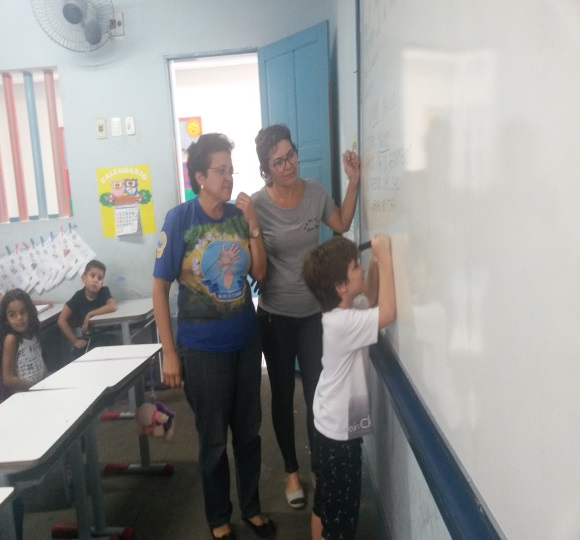 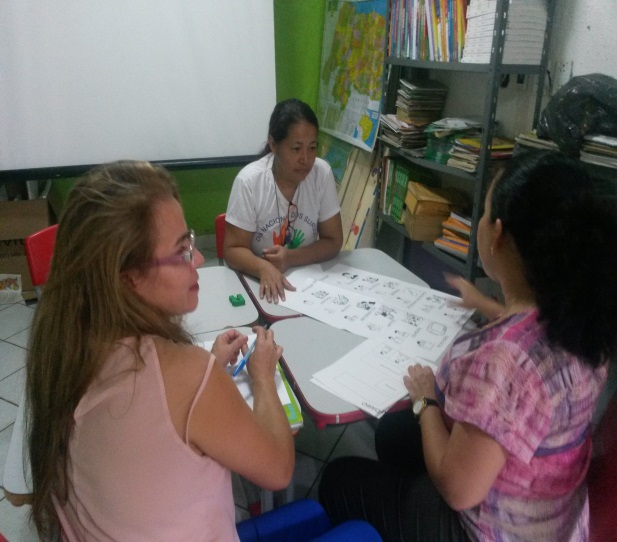 1-Acolhida:2-Programa LIBRAS nas Escolas: proposta 2017- O que podemos propor,  ampliar e sugerir ?3- Roda de diálogo:5-Troca de ideias e interações.6- AvaliaçãoUm bom encontro para todas!Cristianne, Cláudia, Nenem, Rosely, Selma e Sônia.Objetivos do encontro: - Conhecer a proposta de ações para o Programa LIBRAS nas Escolas no ano de 2017. - Realizar roda de diálogo das ações realizadas pelas professoras de Libras nas primeiras semanas de aula.InezRitaVeraVerônica